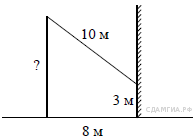 B 13 № 148.  Лестницу длиной 3 м прислонили к дереву. На какой высоте (в метрах) находится верхний её конец, если нижний конец отстоит от ствола дерева на 1,8 м?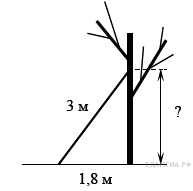 B 13 № 200.  От столба высотой 12 м к дому натянут провод, который крепится на высоте 3 м от земли (см. рисунок). Расстояние от дома до столба 12 м. Вычислите длину провода.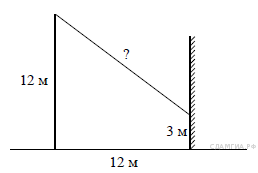 B 13 № 311766. Мальчик прошёл от дома по направлению на восток 550 м. Затем повернул на север и прошёл 480 м. На каком расстоянии (в метрах) от дома оказался мальчик?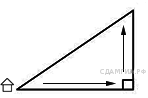 